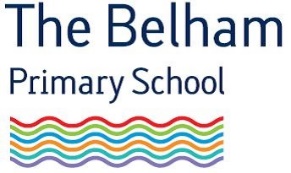 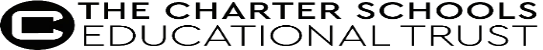 165 Bellenden Road, London SE15 4DG | 020 8353 4290 | www.thebelhamprimarychool.org.uk‘Outstanding learning, within a glittering curriculum, where everyone matters, with community at heart’EYFS/KS1/KS2 Class Teacher (ECT or experienced)Start Date: 1st September 2023Inner London Payscale We are looking for an ECT or more experienced class teacher to work at our wonderful school in the heart of Peckham, south London. We value a creative, innovative and proactive approach to learning, and welcome those who can bring their own ideas to our enthusiastic and hardworking team. For experienced teachers there is the possibility of a subject leadership role. In return we offer you: Amazing children to teach and supportive colleaguesCurriculum that reflects the culturally diverse community A recently refurbished and extended Victorian school Great specialist spaces and resourcesA huge emphasis on the creative arts & sportLeadership who respect work/life balanceSupport from The Charter Schools Educational TrustFriendly, flexible working arrangementsStaff networks to provide a supportive working environmentFor further information and an application pack, please visit our website: www.thebelhamprimaryschool.org.ukPlease call 020 8353 4290 if you would like to arrange a school visit.  Completed application forms should be sent to Eloise Hunter at ehunter16.210@lgflmail.org 
We actively welcome and encourage applications from communities who tend to be under-represented in teaching roles.School visits:        w/b Monday 27th March 2023Closing date: 	Wednesday 19th April 2023 at Midday Interviews:         	w/b Monday 24th April 2023.        We look forward to hearing from you.The Belham Primary School is committed to the protection and safety of its pupils and successful candidates will be subject to an enhanced DBS check.The Charter Schools Educational Trust is committed to equality and diversity, and we actively welcome and encourage applications from communities who tend to be under-represented. We are committed to continuous improvement in how representative we are of our local communities, including gender, ethnicity, religion, age, and all other aspects of diversity. We are looking for confident and motivated individuals who are keen to join our exceptional team and further develop our work that is consistently underpinned by our core mission to inspire and nurture children and young people in South London to excel, through education that transforms lives and strengthens our diverse communities.